                                                 Министерство культуры и туризма Московской области                                        Администрация г.о. Долгопрудный                                       Управление культуры, физической культуры, спорта, туризма                      и молодежной политики                        АУ «Долгопрудненский театр «Город»Учредитель театра – Администрация г. Долгопрудного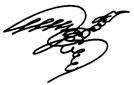 Д О Л Г О П Р У Д Н Е Н С К И Й     М У Н И Ц И П А Л Ь Н Ы Й19-26 марта 2023 г.VII Открытый Московский областной театральный фестиваль студий, коллективов, объединений и любительских театров «ДОЛГОПРУДНЕНСКАЯ ВЕСНА»Очный формат. Спектакли. 32-й театральный сезон                      Учредитель театра – Администрация города Долгопрудного.    Профессиональный театр в городе повышает статус города!Адрес: Московская область г. Долгопрудный, ул. Спортивная, д. 3.Бронировать билеты по коллективным заявкам: gorod@list.ru Тел.: 8-495-576-55-27; 8-916-504-47-03; 8-916-427-55-27;8-916-716-20-29; 8-916-717-29-77(смс); 8-903-194-20-46;  Купить билеты через сайт театра: teatrgorod.ru (круглосуточно)Театр «Город» оказывает услуги:организация и проведение праздников для детей и взрослыхпрокат костюмовНовогодние и Рождественские поздравления Деда Мороза и СнегурочкиКаждый зритель – желанный гость!Каждый день, проведенный с нами, - праздник!ДатаСпектакльНачало спектакля19 мартавоскресеньеКонкурс чтецов.Категория «Дети», младшая возрастная категория (до 10 лет)Категория «Подростки» (11-17 лет)Категория «Взрослые» (18+ лет)14.00По ФЗ 6+Рекомендованный театром возраст 5+Цена билета -20 мартапонедельникКонкурс спектаклей. Основная сцена.Школа мюзикла Inside (г.о. Химки)Музыкальный спектакль «Снегурочка» (отрывок по пьесе А.Н. Островского, режиссер-постановщик Виктория Крючкова)12.00-12.30По ФЗ 6+Рекомендованный театром возраст 10+Цена билета - 300р.20 мартапонедельникКонкурс спектаклей. Основная сцена.Филиал Детский театр – студия «Колесо» при МБУ ДДТ «Большое Гнездо» (г. Дмитров, Московская область)Спектакль «451 градус по Фаренгейту»(Рэй Бредбери, режиссеры-постановщики Дмитрий Мэлс, Олеся Мушко)14.00-15.40С антрактомПо ФЗ 12+Рекомендованный театром возраст 12+Цена билета - 300р.20 мартапонедельникКонкурс спектаклей. Малая сцена.Театр кукол «Чёхочу» (г. Москва)Спектакль «Притча о маленьком кораблике» (автор и режиссер-постановщик Наталья Жваева)17.00-17.40По ФЗ 0+Рекомендованный театром возраст 3+Цена билета - 300р.20 мартапонедельникОсновная сцена.Торжественное открытиеVII Открытого Московского областного театрального фестиваля студий, коллективов, объединений и любительских театров«ДОЛГОПРУДНЕНСКАЯ ВЕСНА» -202319.00-19.20По ФЗ 6+Рекомендованный театром возраст 5+20 марта понедельникКонкурс спектаклей. Основная сцена.Театр минимализма «S.T.E.R.» (г. Москва)Спектакль «Васса. Миры иллюзий и реальности» (инсценировка по пьесе М.Горького (второй вариант) Алексей Гусаров, режиссер-постановщик Алексей Гусаров)19.20-20.50По ФЗ 16+Рекомендованный театром возраст 14+Цена билета - 300р.21 мартавторникКонкурс спектаклей. Основная сцена.Детская театральная студия «Калейдоскоп» МУК ККЦ Структурное подразделение КДЦ «Союз» (р.п. Малаховка, Московская область)Спектакль «Принцесса Кру» (по пьесе В. Ольшанского, режиссер-постановщик Наталья Корнева)12.00-12.50По ФЗ 6+Рекомендованный театром возраст 5+Цена билета - 300р.21 мартавторникКонкурс спектаклей. Малая сцена.Детская театральная школа «Семь Я» (г.о. Долгопрудный)Кукольный спектакль «Про Петрушку» (по мотивам русского фольклора, инсценировка и режиссер-постановщик Алла Смирнова)14.00-14.45По ФЗ 0+Рекомендованный театром возраст 3+Цена билета – 300р21 мартавторникКонкурс спектаклей. Основная сцена.ФГБУ ВО «Российский Государственный университет им. А.Н. Косыгина (Технологии. Дизайн. Искусство)» Институт «Академия им. Маймонида» (г. Москва)Опера «Маленький принц» (музыка Л. Клиничев, либретто Мадина Клиничева, режиссер-постановщик Алла Чепинога)16.00-16.50По ФЗ 6+Рекомендованный театром возраст 6+Цена билета -300р.21 мартавторникКонкурс спектаклей. Основная сцена.Театр «Олимпик» при международном благотворительном фонде содействия укрепления мира и дружбы «Дети солнца» (г. Москва)Спектакль «Чехов улыбается» (А.П. Чехов, режиссер-постановщик Валерий Кулигин)19.00-20.15По ФЗ 12+Рекомендованный театром возраст 14+Цена билета - 300р.22 мартасредаКонкурс спектаклей. Основная сцена.Семейный театр «Аксиома» (г. Москва)Спектакль «Две сестры» (японская сказка, режиссер-постановщик Марина Малькова)12.00.12.30По ФЗ 0+; Рекомендованный театром возраст 3+Цена билета – 300р.22 мартасредаКонкурс спектаклей. Основная сцена.Образцовый коллектив «Театральная студия «Мозаика» МУК «Истринский культурно-досуговый комплекс, структурное подразделение Дедовский Дом культуры (г. Дедовск)Спектакль «Ромео и Джульетта. Игра» (Уильям Шекспир, режиссер-постановщик Юлия Ольхова)16.00-17.00По ФЗ 12+Рекомендованный театром возраст 10+Цена билета-300р.22 мартасредаКонкурс спектаклей. Основная сцена«Театральный практикум «Города» (г.о. Долгопрудный, Московская область)Моноспектакль  «О чем молчат мальчики», (идея и инсценировка Максим Хабрянкин,мастер по речи Олеся Агрызкова,режиссер-постановщик Лаура Арутюнян)19.00-20.20По ФЗ 12+Рекомендованный театром возраст 12+Цена билета-300 р.22 мартасредаКонкурс спектаклей. Основная сценаТеатр-студия «Азарт» (г.о. Химки, мкрн. Фирсановка)Спектакль «Фирсановские болтушки» (автор и режиссер-постановщик Елена Маркелова)22.00-23.00По ФЗ 16+Рекомендованный театром возраст 14+Цена билета-300 р.23 мартачетвергКонкурс спектаклей. Основная сценаДетская инклюзивная студия «Сны Алисы» БФ «Семейная в помощь» (г. Москва»Детский инклюзивный музыкальный спектакль «Сны Алисы» (по мотивам сказки Л. Кэрролла «Алиса в стране чудес, режиссер-постановщик Никита Малышев)12.00-12.45По ФЗ 6+Рекомендованный театром возраст 6+Цена билета-300 р.23 мартачетвергКонкурс спектаклей. Основная сцена.«Театральный Практикум  «Города» (г.о. Долгопрудный)Спектакль «Письма Победы», Режиссер-постановщик Л. Арутюнян.15.00-16.30По ФЗ 12+Рекомендованный театром возраст 10+Цена билета-300 р.23  мартачетвергКонкурс спектаклей. Основная сцена.Школа Актерского МастерстваРЭУ им. Г.В. Плеханова»Спектакль «Звериные истории»(Дон Нигро, режиссер-постановщик  Полина Ибрагимова)19.00-20.20По ФЗ 16+Рекомендованный театром возраст 16+Цена билета-300 р.23 мартачетвергКонкурс спектаклей. Основная сцена.Театральная студия «Сфера» (г.о. Лобня)Поэтический спектакль «Ландыш, ландыш белоснежный» (по произведениям З. Гиппиус, М Цветаевой А. Ахматовой, А. Чехова, режиссер-постановщик Ольга Турурушкина)22.00-22.50По ФЗ 16+Рекомендованный театром возраст 14+Цена билета-300 р.24 мартапятницаКонкурс спектаклей. Малая сцена«Историко-литературный клуб» МБУ «Долгопрудненский историко-художественный музей»  (г.о. Долгопрудный)Спектакль-сторителлинг «Корабль памяти» (инсценировка Елена Белозерова, режиссер-постановщик Ирина Калашникова)12.00-12.50По ФЗ 12+Рекомендованный театром возраст 12+Цена билета-300 р.24 мартапятницаКонкурс спектаклей. Основная сценаЦентр театрального искусства Александра Таттари (г. Москва)Спектакль «Ток-шоу «Последний Федот» (по мотивам сказки Леонида Филатова «Сказ про Федота-стрельца, удалого молодца», режиссер-постановщик Александр Таттари)16.00-17.10По ФЗ 12+Рекомендованный театром возраст 12+Цена билета-300 р.24 мартапятницаКонкурс спектаклей. Основная сцена.Народный театр-студия «Новая сцена» МОУ «Средняя школа №2»(г. Переславль Залесский, Ярославская область)Спектакль «Не в этом дело» (В. Шукшин, режиссер-постановщик Наталья Пантелеева)19.00-20.00По ФЗ 16+; Рекомендованный театром возраст 14+Цена билета-300 р.24 мартапятницаКонкурс спектаклей. Основная сценаНародный молодежный театр «Всмысле» (г.о. Химки)Спектакль «Отец Сергий» (Л.Н. Толстой, режиссер-постановщик Яна Полторжицкая)23.00-01.45С антрактомПо ФЗ 16+Рекомендованный театром возраст 14+Цена билета -300р25 мартасубботаКонкурс спектаклей. Основная сценаСемейный музыкальный театр Мечты (Дмитровский р-н)Спектакль «Алиса в стране чудес» (Л. Кэрролл, режиссеры-постановщики Нелли Ртвеладзе, Екатерина Нефедова)12.00-13.15По ФЗ 6+Рекомендованный театром возраст 6+Цена билета -300р 25 мартасубботаКонкурс спектаклей. Основная сценаТеатр «Внутреннее зрение» ВОС (г. Москва)Спектакль «Две стрелы» (Александр Володин, режиссер-постановщик Виктория Доценко)16.00-17.50По ФЗ 12+Рекомендованный театром возраст 12+Цена билета-300 р.25 мартасубботаКонкурс спектаклей. Основная сценаЗапрудненский Народный театр (г.п. Запрудня, Московская область)Спектакль «Странная миссис Сэвидж» (Джон Патрик, режиссер-постановщик Татьяна Ракова)19.00-21.25Антракт 15 мин.По ФЗ 16+Рекомендованный театром возраст 16+Цена билета-300 р.26 мартавоскресеньеКонкурс спектаклей. Основная сценаТеатральная студия «Эники-Беники»Спектакль-фантазия «Маленький принц» (по мотивам повести А. Де Сент-Экзюпери, режиссер-постановщик Ксения Соколова)12.00-12.50По ФЗ 0+Рекомендованный театром возраст 3+Цена билета -300р26 мартавоскресеньеКонкурс спектаклей. Малая сцена (или внесценическое пространство!!!)Образцовый коллектив Театральная студия «Волшебная страна» МБУ «Центр досуга Дроздово» (Ленинский г.о.)Спектакль-экскурсия «Одесская история» (по мотивам рассказа Алены Баскин «Одесский Вавилон», режиссер-постановщик Анна Асташкина)15.00-15.30По ФЗ 6+Рекомендованный театром возраст 8+Цена билета -300р26 мартавоскресеньеКонкурс спектаклей. Основная сценаТеатральная студия «Четвертая стена» МБУК ГОЩ «Литвиновская ЦКС»Спектакль «У кого есть сердце, тот всегда живой» (По пьесе У.Гибсона «Тряпичная кукла», режиссеры-постановщики Наталья Шор, Мария Синина)16.30-17.20По ФЗ 6+Рекомендованный театром возраст 8+Цена билета -300р26 мартавоскресеньеЗакрытие VII Открытого Московского областного театрального фестиваля студий, коллективов, объединений и любительских театров«ДОЛГОПРУДНЕНСКАЯ ВЕСНА»-202319.00-21.00По ФЗ 6+Рекомендованный театром возраст 5+Цена билета – 300р26 мартавоскресеньеВнесценическое пространствоФормат профессионального общенияКруглый стол по итогам VII Открытого Московского областного театрального фестиваля студий, коллективов, объединений и любительских театров«ДОЛГОПРУДНЕНСКАЯ ВЕСНА»-202321.00-22.00По ФЗ 12+Рекомендованный театром возраст 12+Цена билета-100р.Для коллективов-участников вход свободный